«Зеленая» площадка №15 Фурмановский район, в районе д. МаксимовкаПриложение к паспорту «зеленой» площадки Карта (схема) расположения земельного участка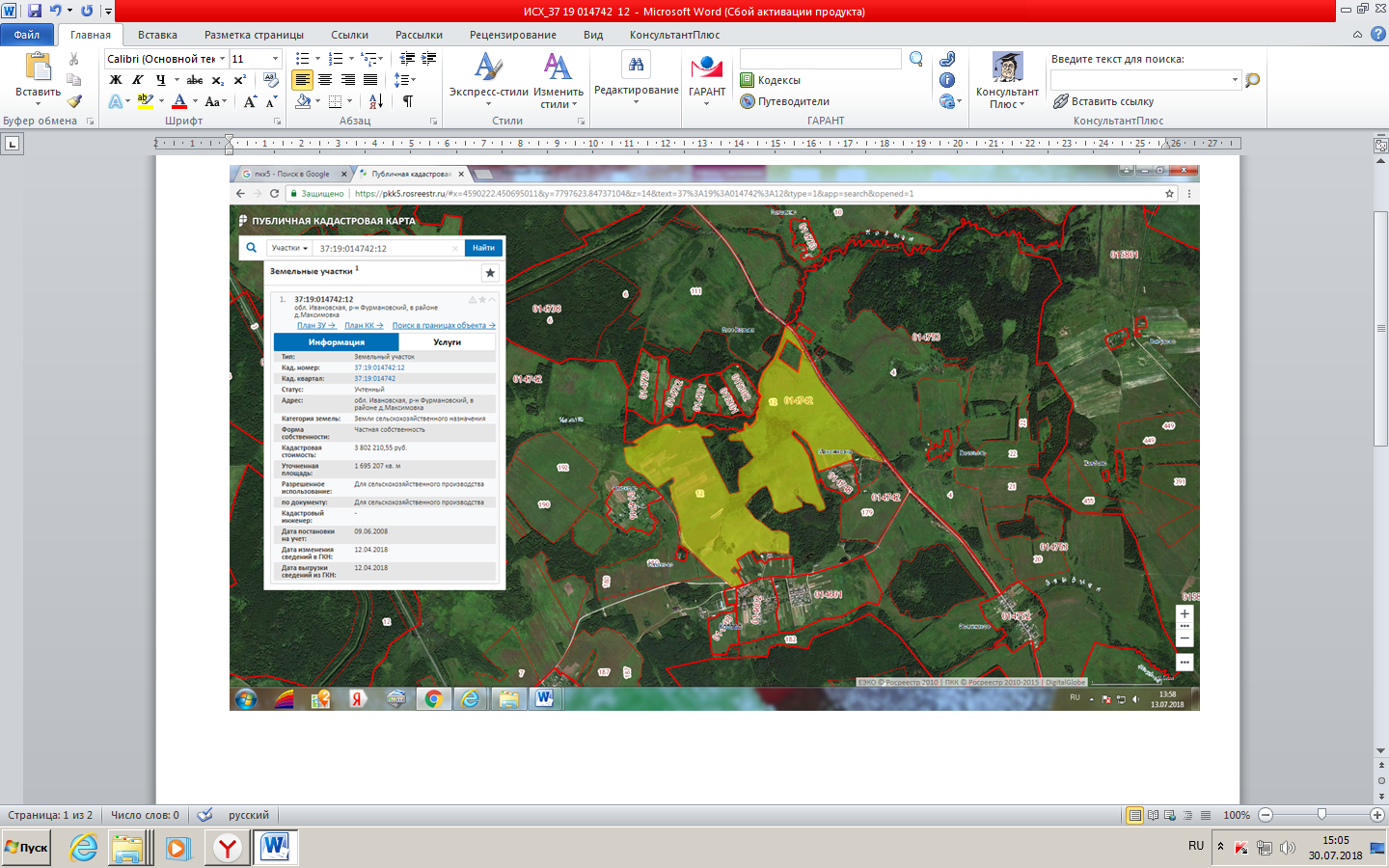 Класс объекта Земельный участокКадастровая стоимость участка (руб.)4 673 415,02 руб.Категория земель (формулировка в соответствии с Земельным Кодексом РФ)земли сельскохозяйственного назначенияНазначение земельного участка (промышленное, жилищное, общественное, сельскохозяйственное использование или любое)для сельскохозяйственного производстваОписание земельного участка (форма, рельеф и т.п.)рельеф - равнинныйПлощадь (га) 169,5207 (потенциал 330 га, в т.ч.: в коллективно-долевой собственности  - 140 га, в частной собственности – 190 га)Описание местоположение объекта                                                 Район ФурмановскийНаселенный пункт в районе д. МаксимовкаСобственник                                                                                       Ивановская областьКонтактное лицо (Ф.И.О.)Белякова Ю.А.Координаты для контакта  тел. 8 (901) 039-13-82e-mail: economy@furmanov.suПервичное назначение объекта для сельскохозяйственного производстваВозможное направление использования участкадля сельскохозяйственного производстваИнженерные коммуникации Водопровод (наличие, возможность подключения, расстояние до точки подключения, возможность бурения скважин)отсутствует, возможно бурение скважинЭлектроэнергия (имеющаяся мощность в наличии, возможность подключения, расстояние до точки подключения)Возможность подключения, ЛЭП 10кВ – 0 мОтопление (состояние, возможность подключения, расстояние до точки подключения)отсутствуетГаз (имеющаяся мощность в наличии, возможность подключения, расстояние до точки подключения)отсутствуетКанализация (состояние, возможность подключения, расстояние до точки подключения)отсутствуетПодъездные пути Собственные подъездные пути (имеются, асфальтная или грунтовая дорога, по пересечённой местности, отсутствуют)Отсутствуют, примыкает к автомагистрали Фурманов-Каминский-ФедорковоСобственная железнодорожная ветка (имеется, отсутствует)отсутствуетРасстояние до основных автомагистралей, наименование автомагистралей (км)0 км до автомагистрали Фурманов-Каминский-ФедорковоРасстояние до ближайшей ж/д станции (км)2,5 км до ст.Домовицы Северной ж/дРасстояние до возможной точки врезки в ж/д пути (км)-Расстояние до ближайшего жилья (км)0,1 кмКартографические материалы (карта расположения объекта на местности, либо кадастровый план территории) по возможности кадастровые выпискиФотография объекта (Формат JPG)Юридическая документация Наименование и номер документа (договор аренды, свидетельство о праве собственности)37:19:014742:12-37/001/2018-5 26.03.2018 12:17:35Вид права собственностьОбременения не зарегистрированоПроцент готовности (наличие или стадия готовности землеустроительной документации)наличиеПредполагаемая форма участияДополнительные сведения (длительность прохождения административных процедур и т.п.)Кадастровый номер   37:19:014742:12Дата подготовки сведений2018 г.